ASSOCIATION FOR EVALUATION AND ACCREDITATION OF UNIVERSITY PROGRAMS IN MATHEMATICAL, NATURAL AND SOCIAL SCIENCES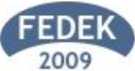 FEDEK DIRECTIVE ON THE OPERATIONAL PRINCIPLES AND PROCEDURESARTICLE 1Basis, Purpose and ScopeThis Directive has been prepared in accordance with Article 8 of the FEF Evaluation Board Operational Principles. The purpose of this Directive is to regulate the functioning of FEDEK's meeting and operational principles.This Directive covers the issues resolved by the FEFKON decision regarding the functioning of FEDEK.ARTICLE 2 AbbreviationsFEF means Faculties of Mathematical, Natural and Social SciencesFEFKON means FEF Committee of DeansFEDEK means FEF Evaluation BoardABK means Nomination Board established to assist the election of FEDEK membersFEFKON Secretariat means the faculty secretariat of the university where the meeting is heldDERİK means Evaluation Report Examination BoardDABK means Evaluator Nomination BoardARTICLE 3 ResponsibilityThe Chairperson of FEDEK shall be responsible for the management of FEDEK and the Vice Chairperson shall carry out the management of FEDEK on behalf of the Chairperson in the absence of the Chairperson.The FEDEK Secretariat shall organize, record and archive the works.ARTICLE 4 Meeting PrinciplesFEDEK shall hold at least three (3) meetings each year, one in April, to designate new FEDEK member candidates and evaluator pool members. FEDEK shall convene and take decisions only by majority.FEDEK meetings shall be communicated in writing to the FEDEK members by the President of FEDEK, together with the meeting agenda including all relevant documents on matters to be discussed at least two (2) weeks in advance.The membership of the person who does not participate in two consecutive meetings in a calendar year without any reasonable excuse except for withdrawal from the FEDEK membership voluntarily shall be terminated.Approval of the certificate of competence shall be taken by at least five (5) votes and all other decisions shall be taken by the absolute majority of the number of members attending the meeting.ARTICLE 5 ExecutionThe provisions of this Directive shall be executed by the President of FEDEK.